SunnyBobby Hebb 1966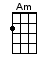 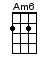 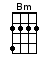 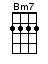 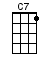 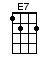 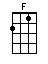 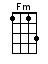 INTRO:  / 1 2 3 4 / [Am][F] / [Am6][F] / [Am][F] / [Am6][F] /[Am] Sunny [C7] yesterday my [F] life was filled with [Bm] rain [E7][Am] Sunny [C7] you smiled at me and [F] really eased the [Bm] pain [E7]Now the [Am] dark days are done, and the [C7] bright days are here[F] My sunny one shines [Fm] so sincere[Bm7] Sunny, one so [E7] true, I love [Am] you [F] / [Am6][F] /[Am] Sunny [C7] thank you for the [F] sunshine bou-[Bm]quet [E7][Am] Sunny [C7] thank you for the [F] love you brought my [Bm] way [E7]You [Am] gave to me your [C7] all and allAnd [F] now I feel [Fm] ten feet tall[Bm7] Sunny, one so [E7] true, I love [Am] you [F] / [Am6][F] /[Am] Sunny [C7] thank you for the [F] truth you’ve let me [Bm] see [E7][Am] Sunny [C7] thank you for the [F] facts from A to [Bm] Z [E7][Am] My life was torn, like [C7] windblown sandThen [F] a rock was formed when [Fm] we held hands[Bm7] Sunny, one so [E7] true, I love [Am] you [F] / [Am6][F] /[Am] Sunny [C7] thank you for that [F] smile upon your [Bm] face [E7] mm-mm-mm[Am] Sunny [C7] thank you thank you for that[F] Gleam that flows with [Bm] grace [E7][Am] You’re my spark of [C7] nature’s fire[F] You’re my sweet com-[Fm]plete desire[Bm7] Sunny, one so [E7] true, yes I love [Am] you [F] / [Am6][F] /[Am] Sunny [C7] yesterday all my [F] life was filled with [Bm] rain [E7]And [Am] Sunny, you [C7] smiled at me and [F] really, really eased the [Bm] pain [E7]Now the [Am] dark days are done, and the [C7] bright days are here[F] My sunny one shines [Fm] so sincere[Bm7] Sunny, one so [E7] true I love [Am] you / [F][E7] I love / [Am] you / [F] Baby [E7] I love / [Am] youwww.bytownukulele.ca